Singapura - Malásia& Indonésia - 2019Singapura - Kuala Lumpur - Langkawi - Bali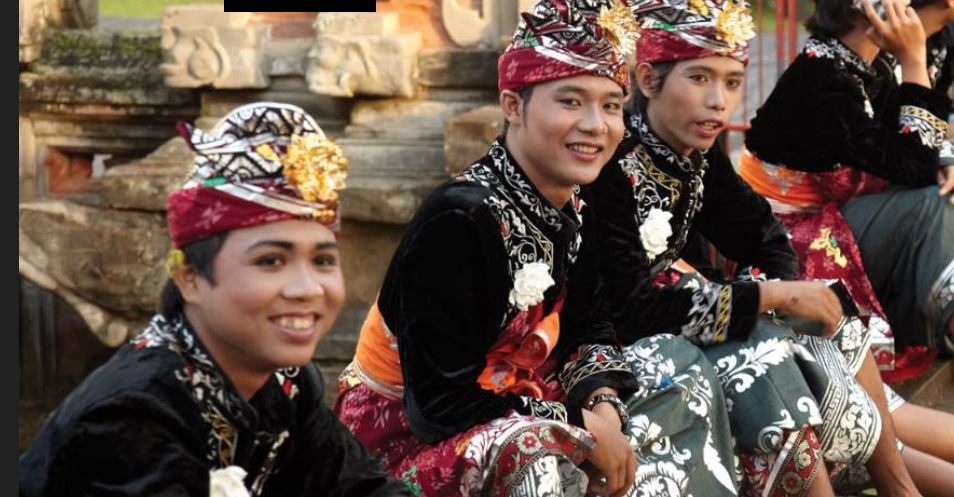 1º dia -SingapuraChegada a Singapura. Recepção e traslado privativo ao hotel. Hospedagem por 3 noites, com café da manhã.2º dia - SingapuraCafé da manhã no hotel.  Sugerimos  passeio  o para conhecer o extraordinário Gardens by theBay, um ousado projeto de design arquitetônico e dos mais audaciosos e impressionantes jardins botânicos já construídos. Logo após, visita ao moderníssimo SkyPark do famoso hotel Marina BaySands, que se destaca pelo seu projeto de design arrojado, com a piscina “infinity”  localizada 55º andar, e que possui magnífica vista panorâmica sobre a cidade. Retorno ao hotel.  Ao final da tarde, sugerimos  um inesquecível passeio na roda-gigante Singapore Flyer” – possui 28 cápsulas e foi construída de acordo com os ensinamentos do Feng Shui. 3º dia - SingapuraCafé da manhã no hotel.  Sugerimos passeio para conhecer o Kampong Glam, bairro malaio-muçulmano, conhecendo a Mesquita do Sultão, o centro Malay Heritagee e a Arab Street - local onde pode-se comprar tapetes persas, batiks, pedras e muito mais. Em seguida, visita a vibrante e colorida a Little India, comunidade que faz parte da antiga Cingapura, na parte colonial da cidade”, e finalmente saída para conhecer Chinatown - bairro com estreitas ruelas, casas tradicionais e muitos templos. Ao final do passeio, sugerimos visitar a Orchard Road,  a principal rua comercial da cidade, que possui grandes shoppings centers - inclusive de marcas de luxo e lojas de departamentos, muitos deles conectados por passagens subterrâneas. Ao final do dia, retorno ao hotel. 4º dia - Singapura - Kuala LumpurCafé da manhã no hotel. Traslado privativo ao aeroporto para embarque com destino a Kuala Lumpur. Chegada, recepção e traslado privativo ao hotel. Hospedagem por 2 noites, com café da manhã.5º dia - Kuala LumpurPela manhã, passeio pela cidade visitando Petrona Twin Towers, o Palácio Real, o Monumento Nacional, o Museu Nacional, a Mesquita, o Edifício Sultan Abdul e o Clube de Cricket Tudor. Tarde livre para atividades independentes.6º dia - Kuala Lumpur - LangkawiCafé da manhã no hotel. Traslado privativo ao aeroporto para embarque com destino a Langakawi - arquipélago de cerca de 100 ilhas no litoral oeste da Malásia. Principal destino turístico do país, Langkawi está cercado por um mar turquesa e belíssimas praias de areia fina.  Hospedagem por 3 noites, com café da manhã. 7º e 8º dia - LangkawiDias livres para atividades independentes.9º dia - Langkawi - Kuala Lumpur - BaliApós café da manhã, traslado privativo ao aeroporto para embarque com destino a Bali. Chegada, recepção e traslado privativo ao hotel. Hospedagem por 4 noites, com café da manhã.10º dia - BaliCafé da manhã no hotel. Passeio privativo de dia inteiro, com visita às Vilas típicas de Ubud e Celuk, centros da arte balinesa com trabalhos de entalhes em madeira, esculturas em prata, etc.  Apresentação de danças típicas balinesas. Em Kintamani, visita ao Vulcão, e a uma fábrica de batik.11º dia - BaliDia livre para explorar e desfrutar a deslumbrante beleza da ilha e da receptividade dos seus habitantes. 12º dia - BaliDia livre para atividades independentes.13º dia - BaliCafé da manhã no hotel. À tarde, traslado privativo ao aeroporto.Preço do Roteiro Terrestre, por pessoa em US$Observação:Os hotéis mencionados acima incluem taxas locaisO critério internacional de horários de entrada e saída dos hotéis, normalmente é:Check-in: 15h00				Check-out: 11h00O roteiro inclui :3 noites em Singapura2 noites em Kuala Lumpur3 noites em Langkawi4 noites em BaliCafé da manhã diárioTraslados e passeios privativos, com guia em idioma espanholO roteiro não inclui:Passagem aérea Despesas com documentos e vistosDespesas de caráter pessoal, gorjetas, telefonemas, etcQualquer item que não esteja mencionado no programaCIDADEHOTELCATEGORIATIPO DE APTONOITESSingapuraMandarin OrientalLuxoDeluxe Room3Kuala LumpurRitz CarltonLuxoDeluxe Room2LangkawiFour SeasonsLuxoBeach Villa with Plunge Pool3BaliFour Seasons Bali at JimbaranLuxoOne Bed Room Villa4ValidadeAté dez 19Apto Duploa partir de US$ 5.610Valores informativos sujeitos a disponibilidade e alteração de valores até a confirmação. Preços finais somente serão confirmados na efetivação da reserva. Não são válidos para períodos de feiras, feriados, Natal e Reveillon, estando  sujeitos a políticas e condições diferenciadas.Valores em dólares americanos por pessoa, sujeitos à disponibilidade e alteração sem aviso prévio.18/12/2018